3er. Concurso de cartel 2022 “Protegiendo mi privacidad y mis datos personales” Ficha de registroNombre del (a) participante: 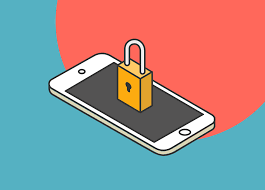 Edad:  	                                                                                                                             DOMICILIOCalle:                                                                                                                                                                            Número int. y ext.:Municipio:  		Estado:Institución educativa: Número de teléfono:                                                                                             Correo electrónico:  	________________________________	Nombre y firma 